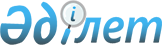 2021 - 2023 жылдарға арналған Железин аудандық бюджеті туралыПавлодар облысы Железин аудандық мәслихатының 2020 жылғы 24 желтоқсандағы № 507/6 шешімі. Павлодар облысының Әділет департаментінде 2020 жылғы 29 желтоқсанда № 7134 болып тіркелді.
      Казақстан Республикасының 2008 жылғы 4 желтоқсандағы Бюджет кодексінің 75-бабы 2-тармағына, Қазақстан Республикасының 2001 жылғы 23 қаңтардағы "Қазақстан Республикасындағы жергілікті мемлекеттік басқару және өзін-өзі басқару туралы" Заңының 6-бабы, 1-тармағының 1) тармақшасына, Казақстан Республикасының 2005 жылғы 8 шілдедегі "Агроөнеркәсіптік кешенді және ауылдық аумақтарды дамытуды мемлекеттік реттеу туралы" Заңының 18-бабы 4-тармағына сәйкес, Железин аудандық мәслихаты ШЕШІМ ҚАБЫЛДАДЫ:
      1. 2021 - 2023 жылдарға арналған Железин аудандық бюджеті тиісінше 1, 2, 3-қосымшаларға сәйкес, соның ішінде 2021 жылға келесі көлемдерде бекітілсін:
      1) кірістер – 6 078 721 мың теңге, соның ішінде:
      салықтық түсімдер – 968 296 мың теңге;
      салықтық емес түсімдер – 85 625 мың теңге;
      негізгі капиталды сатудан түсетін түсімдер – 8 787 мың теңге;
      трансферттер түсімі – 5 016 013 мың теңге;
      2) шығындар – 6 271 194 мың теңге;
      3) таза бюджеттік кредиттеу – 53 212 мың теңге, соның ішінде:
      бюджеттік кредиттер – 77 188 мың теңге;
      бюджеттік кредиттерді өтеу – 23 976 мың теңге;
      4) қаржы активтерімен операциялар бойынша сальдо – 23 480 мың теңге:
      қаржы активтерін сатып алу – 23 480 мың теңге;
      5) бюджет тапшылығы (профициті) – - 269 165 мың теңге;
      6) бюджет тапшылығын қаржыландыру (профицитін пайдалану) – 269 165 мың теңге.
      Ескерту. 1-тармақ жаңа редакцияда - Павлодар облысы Железин аудандық мәслихатының 02.12.2021 № 78/7 (01.01.2021 бастап қолданысқа енгізіледі) шешімімен.


      2. 2021 жылға арналған аудан бюджетінде облыстық бюджетінен берілетін субвенциялардың көлемі жалпы 3 768 011 мың теңге сомада көзделсін.
      3. 2021 жылға арналған аудан бюджетінде аудан бюджетінен ауылдық округтердің бюджеттеріне берілетін субвенциялардың көлемі жалпы 481334 мың теңге сомада көзделсін, соның ішінде:
      Ақтау ауылдық округі 27 506 мың теңге;
      Алакөл ауылдық округі 25566 мың теңге;
      Башмачин ауылдық округі 32 740 мың теңге;
      Веселорощин ауылдық округі 34 878 мың теңге;
      Еңбекші ауылдық округі 25 301 мың теңге;
      Железин ауылдық округі 139 861 мың теңге;
      Қазақстан ауылдық округі 30 636 мың теңге;
      Лесное ауылдық округі 32 059 мың теңге;
      Михайлов ауылдық округі 44 246 мың теңге;
      Новомир ауылдық округі 27594 мың теңге;
      Озерное ауылдық округі 26849 мың теңге;
      Прииртышск ауылдық округі 34 098 мың теңге.
      4. 2022 жылға арналған аудан бюджетінде аудан бюджетінен ауылдық округтердің бюджеттеріне берілетін субвенциялардың көлемі жалпы 464 575 мың теңге сомада көзделсін, соның ішінде:
      Ақтау ауылдық округі 28 059 мың теңге;
      Алакөл ауылдық округі 30 093 мың теңге;
      Башмачин ауылдық округі 34 530 мың теңге;
      Веселорощин ауылдық округі 35 518 мың теңге;
      Еңбекші ауылдық округі 25 867 мың теңге;
      Железин ауылдық округі 106 797 мың теңге;
      Қазақстан ауылдық округі 32 081 мың теңге;
      Лесное ауылдық округі 32 281 мың теңге;
      Михайлов ауылдық округі 46 725 мың теңге;
      Новомир ауылдық округі 28 728 мың теңге;
      Озерное ауылдық округі 28 268 мың теңге;
      Прииртышск ауылдық округі 35 628 мың теңге.
      5. 2023 жылға арналған аудан бюджетінде аудан бюджетінен ауылдық округтердің бюджеттеріне берілетін субвенциялардың көлемі жалпы 469 208 мың теңге сомада көзделсін, соның ішінде:
      Ақтау ауылдық округі 28 658 мың теңге;
      Алакөл ауылдық округі 31 694 мың теңге;
      Башмачин ауылдық округі 36 129 мың теңге;
      Веселорощин ауылдық округі 37 142 мың теңге;
      Еңбекші ауылдық округі 26 951 мың теңге;
      Железин ауылдық округі 98 311 мың теңге;
      Қазақстан ауылдық округі 34 221 мың теңге;
      Лесное ауылдық округі 33 957 мың теңге;
      Михайлов ауылдық округі 48 132 мың теңге;
      Новомир ауылдық округі 30 457 мың теңге;
      Озерное ауылдық округі 29 497 мың теңге;
      Прииртышск ауылдық округі 34 059 мың теңге.
      6. 2021 жылға арналған аудан бюджетінде ауылдық округтардың бюджеттеріне мақсатты ағымдағы трансферттер келесі көлемінде ескерілсін:
      310 267 мың теңге – "Ауыл-Ел бесігі" жобасы шеңберінде ауылдық елді мекендерінде әлеуметтік және инженерлік инфрақұрылымы бойынша іс-шараларды іске асыруға;
      59 168 мың теңге – елді мекендердегі жолдарды және көшелерді орташа жөндеуге және ұстауға арналған;
      79 039 мың теңге – ауылдық елді мекендерді су жабдықтаумен қамтамасыз етуге арналған;
      28 918 мың теңге – ауылдық округтар әкімі апараттарының мемлекеттік қызметшілеріне бонустарды төлеуге арналған; 
      26 219 мың теңге – елді мекендерде жарықтандыру бойынша іс-шаралар өткізуге арналған;
      13 790 мың теңге – елді мекендерде аббаттандыру бойынша іс-шаралар өткізуге арналған; 
      1 780 мың теңге – мемлекеттік органның күрделі шығыстарына арналған.
      Ескерту. 6-тармақ жаңа редакцияда - Павлодар облысы Железин аудандық мәслихатының 02.12.2021 № 78/7 (01.01.2021 бастап қолданысқа енгізіледі) шешімімен.


      7. Көрсетілген насаналы трасферттердің сомаларын ауылдық округтер бюджеттеріне бөлінуі аудан әкімдігінің қаулысы негізінде анықталады.
      8. 2021 жылға арналған ауданның жергілікті атқарушы органның резерві 9 308 мың теңгеде бекітілсін. 
      Ескерту. 8-тармақ жаңа редакцияда - Павлодар облысы Железин аудандық мәслихатының 24.09.2021 № 51/7  (01.01.2021 бастап қолданысқа енгізіледі) шешімімен.


      9. Азаматтық қызметшілер болып табылатын және ауылдық елді мекендерінде жұмыс істейтін, әлеуметтік қамсыздандыру, мәдениет, спорт, саласындағы мамандарға, сондай-ақ жергілікті бюджеттен қаржыландырылатын мемлекеттік ұйымдарда жұмыс істейтін аталған мамандарға қызметтiң осы түрлерiмен қалалық жағдайда айналысатын мамандардың мөлшерлемелерімен салыстырғанда жиырма бес пайызға жоғарылатылған айлықақылар мен тарифтiк мөлшерлемелер көзделсін.
      Ескерту. 9-тармақ жаңа редакцияда - Павлодар облысы Железин аудандық мәслихатының 26.05.2021 № 25/7 (01.01.2021 бастап қолданысқа енгізіледі) шешімімен.


      10. Осы шешімінің орындалуын бақылау Железин аудандық мәслихатының әлеуметтік-экономикалық дамыту және бюджет мәселелері жөніндегі тұрақты комиссиясына жүктелсін.
      11. Осы шешім 2021 жылғы 1 қаңтардан бастап қолданысқа енгізіледі. 2021 жылға арналған Железин аудандық бюджеті
      Ескерту. 1-қосымша жаңа редакцияда - Павлодар облысы Железин аудандық мәслихатының 02.12.2021 № 78/7 (01.01.2021 бастап қолданысқа енгізіледі) шешімімен. 2022 жылға арналған Железин аудандық бюджеті 2023 жылға арналған Железин аудандық бюджеті
					© 2012. Қазақстан Республикасы Әділет министрлігінің «Қазақстан Республикасының Заңнама және құқықтық ақпарат институты» ШЖҚ РМК
				
      Железин аудандық маслихатының сессия төрағасы 

Е. Ракишев

      Железин аудандық мәслихатының хатшысы 

П. Лампартер
Железин аудандық
мәслихатының
2020 жылғы 24 желтоқсандағы
№ 507/6 шешіміне
1-қосымша
Санаты
Санаты
Санаты
Санаты
Сомасы (мың теңге)
Сыныбы
Сыныбы
Сыныбы
Сомасы (мың теңге)
Кіші сыныбы
Кіші сыныбы
Сомасы (мың теңге)
Атауы
Сомасы (мың теңге)
1
2
3
4
5
1. Кірістер
6 078 721
1
Салықтық түсімдер
968 296
01
Табыс салығы
415 378
1
Корпоративтік табыс салығы
63 595
2
Жеке табыс салығы
351 783
03
Әлеуметтiк салық
272 957
1
Әлеуметтік салық
272 957
04
Меншікке салынатын салықтар
257 193
1
Мүлікке салынатын салықтар
255 993
5
Бірыңғай жер салығы 
1 200
05
Тауарларға, жұмыстарға және қызметтерге салынатын iшкi салықтар 
19 662
2
Акциздер
1 255
3
Табиғи және басқа да ресурстарды пайдаланғаны үшін түсетін түсімдер
13 661
4
Кәсіпкерлік және кәсіби қызметті жүргізгені үшін алынатын алымдар
4 746
07
Басқа да салықтар
300
1
Басқа да салықтар
300
08
Заңдық маңызы бар әрекеттерді жасағаны және (немесе) оған уәкілеттігі бар мемлекеттік органдар немесе лауазымды адамдар құжаттар бергені үшін алынатын міндетті төлемдер
2 806
1
Мемлекеттік баж
2 806
2
Салықтық емес түсiмдер
85 625
01
Мемлекеттік меншіктен түсетін кірістер
3 901
1
Мемлекеттік кәсіпорындардың таза кірісі бөлігінің түсімдері
18
4
Мемлекет меншігінде тұрған, заңды тұлғалардағы қатысу үлесіне кірістер
340
5
Мемлекет меншігіндегі мүлікті жалға беруден түсетін кірістер
3 518
7
Мемлекеттік бюджеттен берілген кредиттер бойынша сыйақылар
25
03
Мемлекеттік бюджеттен қаржыландырылатын мемлекеттік мекемелер ұйымдастыратын мемлекеттік сатып алуды өткізуден түсетін ақша түсімдері 
42
1
Мемлекеттік бюджеттен қаржыландырылатын мемлекеттік мекемелер ұйымдастыратын мемлекеттік сатып алуды өткізуден түсетін ақша түсімдері 
42
04
Мемлекеттік бюджеттен қаржыландырылатын, сондай-ақ Қазақстан Республикасы Ұлттық Банкінің бюджетінен (шығыстар сметасынан) қамтылатын және қаржыландырылатын мемлекеттік мекемелер салатын айыппұлдар, өсімпұлдар, санкциялар, өндіріп алулар
268
1
Мұнай секторы ұйымдарынан және Жәбірленушілерге өтемақы қорына түсетін түсімдерді қоспағанда, мемлекеттік бюджеттен қаржыландырылатын, сондай-ақ Қазақстан Республикасы Ұлттық Банкінің бюджетінен (шығыстар сметасынан) қамтылатын және қаржыландырылатын мемлекеттік мекемелер салатын айыппұлдар, өсімпұлдар, санкциялар, өндіріп алулар
268
06
Басқа да салықтық емес түсiмдер
81 414
1
Басқа да салықтық емес түсiмдер
81 414
3
Негізгі капиталды сатудан түсетін түсімдер 
8 787
01
Мемлекеттік мекемелерге бекітілген мемлекеттік мүлікті сату
5 162
1
Мемлекеттік мекемелерге бекітілген мемлекеттік мүлікті сату
5 162
03
Жердi және материалдық емес активтердi сату
3 625
1
Жердi сату
394
2
Материалдық емес активтерді сату
3 231
4
Трансферттердің түсімдері
5 016 013
01
Төмен тұрған мемлекеттiк басқару органдарынан трансферттер 
27
3
Аудандық маңызы бар қалалардың, ауылдардың, кенттердің, ауылдық округтардың бюджеттерінен трансферттер
27
02
Мемлекеттiк басқарудың жоғары тұрған органдарынан түсетiн трансферттер
5 015 986
2
Облыстық бюджеттен түсетін трансферттер
5 015 986
Функционалдық топ
Функционалдық топ
Функционалдық топ
Функционалдық топ
Функционалдық топ
Сомасы (мың теңге)
Кіші функция
Кіші функция
Кіші функция
Кіші функция
Сомасы (мың теңге)
Бюджеттік бағдарламалардың әкімшісі
Бюджеттік бағдарламалардың әкімшісі
Бюджеттік бағдарламалардың әкімшісі
Сомасы (мың теңге)
Бағдарлама
Бағдарлама
Сомасы (мың теңге)
Атауы
Сомасы (мың теңге)
1
2
3
4
5
6
2. Шығындар
6 271 194
01
Жалпы сипаттағы мемлекеттiк қызметтер
915 946
1
Мемлекеттiк басқарудың жалпы функцияларын орындайтын өкiлдi, атқарушы және басқа органдар
221 549
112
Аудан (облыстық маңызы бар қала) мәслихатының аппараты
27 061
001
Аудан (облыстық маңызы бар қала) мәслихатының қызметін қамтамасыз ету жөніндегі қызметтер
27 061
122
Аудан (облыстық маңызы бар қала) әкімінің аппараты
194 488
001
Аудан (облыстық маңызы бар қала) әкімінің қызметін қамтамасыз ету жөніндегі қызметтер
192 708
113
Төменгі тұрған бюджеттерге берілетін нысаналы ағымдағы трансферттер
1 780
2
Қаржылық қызмет
35 119
452
Ауданның (облыстық маңызы бар қаланың) қаржы бөлімі
35 119
001
Ауданның (облыстық маңызы бар қаланың) бюджетін орындау және коммуналдық меншігін басқару саласындағы мемлекеттік саясатты іске асыру жөніндегі қызметтер 
34 204
003
Салық салу мақсатында мүлікті бағалауды жүргізу
666
010
Жекешелендіру, коммуналдық меншікті басқару, жекешелендіруден кейінгі қызмет және осыған байланысты дауларды реттеу 
249
5
Жоспарлау және статистикалық қызмет
79 257
453
Ауданның (облыстық маңызы бар қаланың) экономика және бюджеттік жоспарлау бөлімі
79 257 
001
Экономикалық саясатты, мемлекеттік жоспарлау жүйесін қалыптастыру және дамыту саласындағы мемлекеттік саясатты іске асыру жөніндегі қызметтер
50 339
113
Төменгі тұрған бюджеттерге берілетін нысаналы ағымдағы трансферттер
28 918
9
Жалпы сипаттағы өзге де мемлекеттiк қызметтер
580 021
454
Ауданның (облыстық маңызы бар қаланың) кәсіпкерлік және ауыл шаруашылығы бөлімі
64 064
001
Жергілікті деңгейде кәсіпкерлікті және ауыл шаруашылығын дамыту саласындағы мемлекеттік саясатты іске асыру жөніндегі қызметтер
64 064
810
Ауданның (облыстық маңызы бар қаланың) экономиканың нақты секторы бөлімі
515 957
001
Жергілікті деңгейде тұрғын үй-коммуналдық шаруашылығы, жолаушылар көлігі, автомобиль жолдары, құрылыс, сәулет және қала құрылыс саласындағы мемлекеттік саясатты іске асыру жөніндегі қызметтер
33 024
040
Мемлекеттік органдардың объектілерін дамыту
2 000
113
Төменгі тұрған бюджеттерге берілетін нысаналы ағымдағы трансферттер
480 933
02
Қорғаныс
33 611
1
Әскери мұқтаждар
14 216
122
Аудан (облыстық маңызы бар қала) әкімінің аппараты
14 216
005
Жалпыға бірдей әскери міндетті атқару шеңберіндегі іс-шаралар
14 216
2
Төтенше жағдайлар жөнiндегi жұмыстарды ұйымдастыру
19 395
122
Аудан (облыстық маңызы бар қала) әкімінің аппараты
19 395
007
Аудандық (қалалық) ауқымдағы дала өрттерінің, сондай-ақ мемлекеттік өртке қарсы қызмет органдары құрылмаған елдi мекендерде өрттердің алдын алу және оларды сөндіру жөніндегі іс-шаралар
19 395
06
Әлеуметтiк көмек және әлеуметтiк қамсыздандыру
463 008
1
Әлеуметтiк қамсыздандыру
24 913
451
Ауданның (облыстық маңызы бар қаланың) жұмыспен қамту және әлеуметтік бағдарламалар бөлімі
24 913
005
Мемлекеттік атаулы әлеуметтік көмек
24 913
2
Әлеуметтiк көмек
350 517
451
Ауданның (облыстық маңызы бар қаланың) жұмыспен қамту және әлеуметтік бағдарламалар бөлімі
350 517
002
Жұмыспен қамту бағдарламасы
192 521
004
Ауылдық жерлерде тұратын денсаулық сақтау, білім беру, әлеуметтік қамтамасыз ету, мәдениет, спорт және ветеринария мамандарына отын сатып алуға Қазақстан Республикасының заңнамасына сәйкес әлеуметтік көмек көрсету
8 839
006
Тұрғын үйге көмек көрсету
187
007
Жергілікті өкілетті органдардың шешімі бойынша мұқтаж азаматтардың жекелеген топтарына әлеуметтік көмек
61 823
010
Үйден тәрбиеленіп оқытылатын мүгедек балаларды материалдық қамтамасыз ету
548
014
Мұқтаж азаматтарға үйде әлеуметтiк көмек көрсету
15 592
017
Оңалтудың жеке бағдарламасына сәйкес мұқтаж мүгедектерді протездік-ортопедиялық көмек, сурдотехникалық құралдар, тифлотехникалық құралдар, санаторий-курорттық емделу, міндетті гигиеналық құралдармен қамтамасыз ету, арнаулы жүріп-тұру құралдары, қозғалуға қиындығы бар бірінші топтағы мүгедектерге жеке көмекшінің және есту бойынша мүгедектерге қолмен көрсететін тіл маманының қызметтері мен қамтамасыз ету
22 047
023
Жұмыспен қамту орталықтарының қызметін қамтамасыз ету
48 960
9
Әлеуметтiк көмек және әлеуметтiк қамтамасыз ету салаларындағы өзге де қызметтер
87 578
451
Ауданның (облыстық маңызы бар қаланың) жұмыспен қамту және әлеуметтік бағдарламалар бөлімі
87 578
001
Жергілікті деңгейде халық үшін әлеуметтік бағдарламаларды, жұмыспен қамтуды қамтамасыз етуді іске асыру саласындағы мемлекеттік саясатты іске асыру жөніндегі қызметтер 
58 510
011
Жәрдемақыларды және басқа да әлеуметтік төлемдерді есептеу, төлеу мен жеткізу бойынша қызметтерге ақы төлеу
1 404
050
Қазақстан Республикасында мүгедектердің құқықтарын қамтамасыз етуге және өмір сүру сапасын жақсарту
10 516
054
Үкіметтік емес ұйымдарда мемлекеттік әлеуметтік тапсырысты орналастыру
17 148
07
Тұрғын үй-коммуналдық шаруашылық
291 772
1
Тұрғын үй шаруашылығы
109 515
810
Ауданның (облыстық маңызы бар қаланың) экономиканың нақты секторы бөлімі
109 515
009
Коммуналдық тұрғын үй қорының тұрғын үйін жобалау және (немесе) салу, реконструкциялау 
21 915
098
Коммуналдық тұрғын үй қорының тұрғын үйлерін сатып алу
87 600
2
Коммуналдық шаруашылық
182 257
810
Ауданның (облыстық маңызы бар қаланың) экономиканың нақты секторы бөлімі
182 257
012
Сумен жабдықтау және су бұру жүйесінің жұмыс істеуі
57 239
058
Елді мекендегі сумен жабдықтау және су бұру жүйелерін дамыту
125 018
08
Мәдениет, спорт, туризм және ақпараттық кеңістiк
453 778
1
Мәдениет саласындағы қызмет
213 287
802
Ауданның (облыстық маңызы бар қаланың) мәдениет, дене шынықтыру және спорт бөлімі
213 287
005
Мәдени-демалыс жұмысын қолдау
202 045
025
Тарихи-мәдени мұраны сақтауды және оған қолжетімділікті қамтамасыз ету
11 242
2
Спорт
39 448
802
Ауданның (облыстық маңызы бар қаланың) мәдениет, дене шынықтыру және спорт бөлімі
1 456
007
Аудандық (облыстық маңызы бар қалалық) деңгейде спорттық жарыстар өткiзу
1 456
810
Ауданның (облыстық маңызы бар қаланың) экономиканың нақты секторы бөлімі
37 992
014
Cпорт объектілерін дамыту
37 992
3
Ақпараттық кеңiстiк
117 622
470
Аудандық (облыстық маңызы бар қаланың) ішкі саясат және тілдерді дамыту бөлімі
26 307
005
Мемлекеттік ақпараттық саясат жүргізу жөніндегі қызметтер
25 352
008
Мемлекеттiк тiлдi және Қазақстан халқының басқа да тiлдерін дамыту
955
802
Ауданның (облыстық маңызы бар қаланың) мәдениет, дене шынықтыру және спорт бөлімі
91 315
004
Аудандық (қалалық) кiтапханалардың жұмыс iстеуi
91 315
9
Мәдениет, спорт, туризм және ақпараттық кеңiстiктi ұйымдастыру жөнiндегi өзге де қызметтер
83 421
470
Аудандық (облыстық маңызы бар қаланың) ішкі саясат және тілдерді дамыту бөлімі
51 225
001
Жергiлiктi деңгейде ақпарат, мемлекеттілікті нығайту және азаматтардың әлеуметтік оптимизімін қалыптастыру саласындағы мемлекеттік саясатты іске асыру жөніндегі қызметтер
24 183
004
Жастар саясаты саласында іс-шараларды іске асыру
27 042
802
Ауданның (облыстық маңызы бар қаланың) мәдениет, дене шынықтыру және спорт бөлімі
32 196
001
Жергілікті деңгейде мәдениет, дене шынықтыру және спорт саласында мемлекеттік саясатты іске асыру жөніндегі қызметтер
21 920
032
Ведомстволық бағыныстағы мемлекеттік мекемелер мен ұйымдардың күрделі шығыстары
2 276
113
Төменгі тұрған бюджеттерге берілетін нысаналы ағымдағы трансферттер
8 000
10
Ауыл, су, орман, балық шаруашылығы, ерекше қорғалатын табиғи аумақтар, қоршаған ортаны және жануарлар дүниесін қорғау, жер қатынастары
53 322
6
Жер қатынастары
38 257
463
Ауданның (облыстық маңызы бар қаланың) жер қатынастары бөлімі
38 257
001
Аудан (облыстық маңызы бар қала) аумағында жер қатынастарын реттеу саласындағы мемлекеттік саясатты іске асыру жөніндегі қызметтер
30 957
006
Аудандардың, облыстық маңызы бар, аудандық маңызы бар қалалардың, кенттердiң, ауылдардың, ауылдық округтердiң шекарасын белгiлеу кезiнде жүргiзiлетiн жерге орналастыру
7 300
9
Ауыл, су, орман, балық шаруашылығы, қоршаған ортаны қорғау және жер қатынастары саласындағы басқа да қызметтер
15 065
453
Ауданның (облыстық маңызы бар қаланың) экономика және бюджеттік жоспарлау бөлімі
15 065
099
Мамандарға әлеуметтік қолдау көрсету жөніндегі шараларды іске асыру
15 065
12
Көлiк және коммуникация
360 156
1
Автомобиль көлiгi
357 639
810
Ауданның (облыстық маңызы бар қаланың) экономиканың нақты секторы бөлімі
357 639
043
Автомобиль жолдарының жұмыс істеуін қамтамасыз ету
69 000
051
Көлiк инфрақұрылымының басым жобаларын іске асыру
288 639
9
Көлiк және коммуникациялар саласындағы өзге де қызметтер
2 517
810
Ауданның (облыстық маңызы бар қаланың) экономиканың нақты секторы бөлімі
2 517
045
Кентiшiлiк (қалаiшiлiк), қала маңындағы ауданiшiлiк қоғамдық жолаушылар тасымалдарын ұйымдастыру
441
046
Әлеуметтік маңызы бар қалалық (ауылдық), қала маңындағы және ауданішілік қатынастар бойынша жолаушылар тасымалдарын субсидиялау
2 076
13
Басқалар
72 798
3
Кәсiпкерлiк қызметтi қолдау және бәсекелестікті қорғау
600
454
Ауданның (облыстық маңызы бар қаланың) кәсіпкерлік және ауыл шаруашылығы бөлімі
600
006
Кәсіпкерлік қызметті қолдау
600
9
Басқалар
72 198
452
Ауданның (облыстық маңызы бар қаланың) қаржы бөлімі
9 308
012
Ауданның (облыстық маңызы бар қаланың) жергілікті атқарушы органының резерві 
9 308
802
Ауданның (облыстық маңызы бар қаланың) мәдениет, дене шынықтыру және спорт бөлімі
62 890
052
"Ауыл-Ел бесігі" жобасы шеңберінде ауылдық елді мекендердегі әлеуметтік және инженерлік инфрақұрылым бойынша іс-шараларды іске асыру
62 890
14
Борышқа қызмет көрсету
67 419
1
Борышқа қызмет көрсету
67 419
452
Ауданның (облыстық маңызы бар қаланың) қаржы бөлімі
67 419
013
Жергілікті атқарушы органдардың облыстық бюджеттен қарыздар бойынша сыйақылар мен өзге де төлемдерді төлеу бойынша борышына қызмет көрсету
67 419
15
Трансферттер
3 559 384
1
Трансферттер
3 559 384
452
Ауданның (облыстық маңызы бар қаланың) қаржы бөлімі
3 559 384
006
Пайдаланылмаған (толық пайдаланылмаған) нысаналы трансферттерді қайтару
6 855
024
Заңнаманы өзгертуге байланысты жоғары тұрған бюджеттің шығындарын өтеуге төменгі тұрған бюджеттен ағымдағы нысаналы трансферттер
3 071 195
038
Субвенциялар
481 334
3. Таза бюджеттік кредиттеу
53 212
Бюджеттік кредиттер
77 188
10
Ауыл, су, орман, балық шаруашылығы, ерекше қорғалатын табиғи аумақтар, қоршаған ортаны және жануарлар дүниесін қорғау, жер қатынастары
77 188
9
Ауыл, су, орман, балық шаруашылығы, қоршаған ортаны қорғау және жер қатынастары саласындағы басқа да қызметтер
77 188
453
Ауданның (облыстық маңызы бар қаланың) экономика және бюджеттік жоспарлау бөлімі
77 188
006
Мамандарды әлеуметтік қолдау шараларын іске асыру үшін бюджеттік кредиттер
77 188
5
Бюджеттік кредиттерді өтеу
23 976
01
Бюджеттік кредиттерді өтеу
23 976
1
Мемлекеттік бюджеттен берілген бюджеттік кредиттерді өтеу
23 976
4. Қаржы активтерімен операциялар бойынша сальдо
23 480
Қаржы активтерін сатып алу
23 480
13
Басқалар
23 480
9
Басқалар
23 480
810
Ауданның (облыстық маңызы бар қаланың) экономиканың нақты секторы бөлімі
23 480
065
Заңды тұлғалардың жарғылық капиталын қалыптастыру немесе ұлғайту
23 480
5. Бюджет тапшылығы (профициті)
-269 165
6. Бюджет тапшылығын қаржыландыру (профицитін пайдалану)
269 165Железин аудандық
мәслихатының
2020 жылғы 24 желтоқсандағы
№ 507/6 шешіміне
2-қосымша
Санаты
Санаты
Санаты
Санаты
Сомасы (мың теңге)
Сыныбы
Сыныбы
Сыныбы
Сомасы (мың теңге)
Кіші сыныбы
Кіші сыныбы
Сомасы (мың теңге)
Атауы
Сомасы (мың теңге)
1
2
3
4
5
1. Кірістер
4 803 868
1
Салықтық түсімдер
961052
01
Табыс салығы
406 749
1
Корпоративтік табыс салығы
66139
2
Жеке табыс салығы
340 610
03
Әлеуметтiк салық
262 517
1
Әлеуметтік салық
262 517
04
Меншікке салынатын салықтар
266 260
1
Мүлікке салынатын салықтар
266260
05
Тауарларға, жұмыстарға және қызметтерге салынатын iшкi салықтар 
22400
2
Акциздер
1697
3
Табиғи және басқа да ресурстарды пайдаланғаны үшін түсетін түсімдер
16703
4
Кәсіпкерлік және кәсіби қызметті жүргізгені үшін алынатын алымдар
4000
08
Заңдық маңызы бар әрекеттерді жасағаны және (немесе) оған уәкілеттігі бар мемлекеттік органдар немесе лауазымды адамдар құжаттар бергені үшін алынатын міндетті төлемдер
3126
1
Мемлекеттік баж
3126
2
Салықтық емес түсiмдер
6881
01
Мемлекеттік меншіктен түсетін кірістер
4781
1
Мемлекеттік кәсіпорындардың таза кірісі бөлігінің түсімдері
60
4
Мемлекет меншігінде тұрған, заңды тұлғалардағы қатысу үлесіне кірістер
262
5
Мемлекет меншігіндегі мүлікті жалға беруден түсетін кірістер
4436
7
Мемлекеттік бюджеттен берілген кредиттер бойынша сыйақылар
23
06
Басқа да салықтық емес түсiмдер
2100
1
Басқа да салықтық емес түсiмдер
2100
3
Негізгі капиталды сатудан түсетін түсімдер 
4852
01
Мемлекеттік мекемелерге бекітілген мемлекеттік мүлікті сату
3534
1
Мемлекеттік мекемелерге бекітілген мемлекеттік мүлікті сату
3534
03
Жердi және материалдық емес активтердi сату
1318
1
Жердi сату
1318
4
Трансферттердің түсімдері
3 831 083
02
Мемлекеттiк басқарудың жоғары тұрған органдарынан түсетiн трансферттер
3 831 083
2
Облыстық бюджеттен түсетін трансферттер
3 831 083
Функционалдық топ
Функционалдық топ
Функционалдық топ
Функционалдық топ
Функционалдық топ
Сомасы (мың теңге)
Кіші функция
Кіші функция
Кіші функция
Кіші функция
Сомасы (мың теңге)
Бюджеттік бағдарламалардың әкімшісі
Бюджеттік бағдарламалардың әкімшісі
Бюджеттік бағдарламалардың әкімшісі
Сомасы (мың теңге)
Бағдарлама
Бағдарлама
Сомасы (мың теңге)
Атауы
Сомасы (мың теңге)
1
2
3
4
5
6
2. Шығындар
4 803 868
01
Жалпы сипаттағы мемлекеттiк қызметтер
344761
1
Мемлекеттiк басқарудың жалпы функцияларын орындайтын өкiлдi, атқарушы және басқа органдар
184 419
112
Аудан (облыстық маңызы бар қала) мәслихатының аппараты
20 662
001
Аудан (облыстық маңызы бар қала) мәслихатының қызметін қамтамасыз ету жөніндегі қызметтер
20 662
122
Аудан (облыстық маңызы бар қала) әкімінің аппараты
163 757
001
Аудан (облыстық маңызы бар қала) әкімінің қызметін қамтамасыз ету жөніндегі қызметтер
163 757
2
Қаржылық қызмет
36409
452
Ауданның (облыстық маңызы бар қаланың) қаржы бөлімі
36409
001
Ауданның (облыстық маңызы бар қаланың) бюджетін орындау және коммуналдық меншігін басқару саласындағы мемлекеттік саясатты іске асыру жөніндегі қызметтер 
33812
003
Салық салу мақсатында мүлікті бағалауды жүргізу
794
010
Жекешелендіру, коммуналдық меншікті басқару, жекешелендіруден кейінгі қызмет және осыған байланысты дауларды реттеу 
1803
5
Жоспарлау және статистикалық қызмет
43640
453
Ауданның (облыстық маңызы бар қаланың) экономика және бюджеттік жоспарлау бөлімі
43640
001
Экономикалық саясатты, мемлекеттік жоспарлау жүйесін қалыптастыру және дамыту саласындағы мемлекеттік саясатты іске асыру жөніндегі қызметтер
43640
9
Жалпы сипаттағы өзге де мемлекеттiк қызметтер
80293
454
Ауданның (облыстық маңызы бар қаланың) кәсіпкерлік және ауыл шаруашылығы бөлімі
46955
001
Жергілікті деңгейде кәсіпкерлікті және ауыл шаруашылығын дамыту саласындағы мемлекеттік саясатты іске асыру жөніндегі қызметтер
46955
810
Ауданның (облыстық маңызы бар қаланың) экономиканың нақты секторы бөлімі
33338
001
Жергілікті деңгейде тұрғын үй-коммуналдық шаруашылығы, жолаушылар көлігі, автомобиль жолдары, құрылыс, сәулет және қала құрылыс саласындағы мемлекеттік саясатты іске асыру жөніндегі қызметтер
33338
02
Қорғаныс
29 090
1
Әскери мұқтаждар
14466
122
Аудан (облыстық маңызы бар қала) әкімінің аппараты
14466
005
Жалпыға бірдей әскери міндетті атқару шеңберіндегі іс-шаралар
14466
2
Төтенше жағдайлар жөнiндегi жұмыстарды ұйымдастыру
14 624
122
Аудан (облыстық маңызы бар қала) әкімінің аппараты
14 624
006
Аудан (облыстық маңызы бар қала) ауқымындағы төтенше жағдайлардың алдын алу және оларды жою
308
007
Аудандық (қалалық) ауқымдағы дала өрттерінің, сондай-ақ мемлекеттік өртке қарсы қызмет органдары құрылмаған елдi мекендерде өрттердің алдын алу және оларды сөндіру жөніндегі іс-шаралар
14 316
06
Әлеуметтiк көмек және әлеуметтiк қамсыздандыру
209 980
1
Әлеуметтiк қамсыздандыру
16359
451
Ауданның (облыстық маңызы бар қаланың) жұмыспен қамту және әлеуметтік бағдарламалар бөлімі
16 359
005
Мемлекеттік атаулы әлеуметтік көмек
16 359
2
Әлеуметтiк көмек
133 892
451
Ауданның (облыстық маңызы бар қаланың) жұмыспен қамту және әлеуметтік бағдарламалар бөлімі
133 892
002
Жұмыспен қамту бағдарламасы
26 266
004
Ауылдық жерлерде тұратын денсаулық сақтау, білім беру, әлеуметтік қамтамасыз ету, мәдениет, спорт және ветеринария мамандарына отын сатып алуға Қазақстан Республикасының заңнамасына сәйкес әлеуметтік көмек көрсету
7922
006
Тұрғын үйге көмек көрсету
405
007
Жергілікті өкілетті органдардың шешімі бойынша мұқтаж азаматтардың жекелеген топтарына әлеуметтік көмек
47000
010
Үйден тәрбиеленіп оқытылатын мүгедек балаларды материалдық қамтамасыз ету
445
017
Оңалтудың жеке бағдарламасына сәйкес мұқтаж мүгедектердi мiндеттi гигиеналық құралдармен қамтамасыз ету, қозғалуға қиындығы бар бірінші топтағы мүгедектерге жеке көмекшінің және есту бойынша мүгедектерге қолмен көрсететiн тіл маманының қызметтерін ұсыну
13 419
023
Жұмыспен қамту орталықтарының қызметін қамтамасыз ету
38 435
9
Әлеуметтiк көмек және әлеуметтiк қамтамасыз ету салаларындағы өзге де қызметтер
59 729
451
Ауданның (облыстық маңызы бар қаланың) жұмыспен қамту және әлеуметтік бағдарламалар бөлімі
59 729
001
Жергілікті деңгейде халық үшін әлеуметтік бағдарламаларды, жұмыспен қамтуды қамтамасыз етуді іске асыру саласындағы мемлекеттік саясатты іске асыру жөніндегі қызметтер 
49 613
011
Жәрдемақыларды және басқа да әлеуметтік төлемдерді есептеу, төлеу мен жеткізу бойынша қызметтерге ақы төлеу
1121
054
Үкіметтік емес ұйымдарда мемлекеттік әлеуметтік тапсырысты орналастыру
6 915
094
Әлеумеметтік көмек ретінде тұрғын үй сертификатарын беру
2080
08
Мәдениет, спорт, туризм және ақпараттық кеңістiк
449 158
1
Мәдениет саласындағы қызмет
193 605
802
Ауданның (облыстық маңызы бар қаланың) мәдениет, дене шынықтыру және спорт бөлімі
193 605
005
Мәдени-демалыс жұмысын қолдау
184570
025
Тарихи-мәдени мұраны сақтауды және оған қолжетімділікті қамтамасыз ету
9 035
2
Спорт
3115
802
Ауданның (облыстық маңызы бар қаланың) мәдениет, дене шынықтыру және спорт бөлімі
3115
007
Аудандық (облыстық маңызы бар қалалық) деңгейде спорттық жарыстар өткiзу
3115
3
Ақпараттық кеңiстiк
107 639
470
Аудандық (облыстық маңызы бар қаланың) ішкі саясат және тілдерді дамыту бөлімі
27 141
005
Мемлекеттік ақпараттық саясат жүргізу жөніндегі қызметтер
26 662
008
Мемлекеттiк тiлдi және Қазақстан халқының басқа да тiлдерін дамыту
479
802
Ауданның (облыстық маңызы бар қаланың) мәдениет, дене шынықтыру және спорт бөлімі
80 498
004
Аудандық (қалалық) кiтапханалардың жұмыс iстеуi
80 498
9
Мәдениет, спорт, туризм және ақпараттық кеңiстiктi ұйымдастыру жөнiндегi өзге де қызметтер
144 799
470
Аудандық (облыстық маңызы бар қаланың) ішкі саясат және тілдерді дамыту бөлімі
48 656
001
Жергiлiктi деңгейде ақпарат, мемлекеттілікті нығайту және азаматтардың әлеуметтік оптимизімін қалыптастыру саласындағы мемлекеттік саясатты іске асыру жөніндегі қызметтер
21 517
004
Жастар саясаты саласында іс-шараларды іске асыру
27139
802
Ауданның (облыстық маңызы бар қаланың) мәдениет, дене шынықтыру және спорт бөлімі
96 143
001
Жергілікті деңгейде мәдениет, дене шынықтыру және спорт саласында мемлекеттік саясатты іске асыру жөніндегі қызметтер
24 080
032
Ведомстволық бағыныстағы мемлекеттік мекемелер мен ұйымдардың күрделі шығыстары
72 063
10
Ауыл, су, орман, балық шаруашылығы, ерекше қорғалатын табиғи аумақтар, қоршаған ортаны және жануарлар дүниесін қорғау, жер қатынастары
40 639
6
Жер қатынастары
25 548
463
Ауданның (облыстық маңызы бар қаланың) жер қатынастары бөлімі
25 548
001
Аудан (облыстық маңызы бар қала) аумағында жер қатынастарын реттеу саласындағы мемлекеттік саясатты іске асыру жөніндегі қызметтер
25 548
9
Ауыл, су, орман, балық шаруашылығы, қоршаған ортаны қорғау және жер қатынастары саласындағы басқа да қызметтер
15091
453
Ауданның (облыстық маңызы бар қаланың) экономика және бюджеттік жоспарлау бөлімі
15091
099
Мамандарға әлеуметтік қолдау көрсету жөніндегі шараларды іске асыру
15091
12
Көлiк және коммуникация
53509
1
Автомобиль көлiгi
49322
810
Ауданның (облыстық маңызы бар қаланың) экономиканың нақты секторы бөлімі
49 322
043
Автомобиль жолдарының жұмыс істеуін қамтамасыз ету
49 322
9
Көлiк және коммуникациялар саласындағы өзге де қызметтер
4187
810
Ауданның (облыстық маңызы бар қаланың) экономиканың нақты секторы бөлімі
4187
045
Кентiшiлiк (қалаiшiлiк), қала маңындағы ауданiшiлiк қоғамдық жолаушылар тасымалдарын ұйымдастыру
2003
046
Әлеуметтік маңызы бар қалалық (ауылдық), қала маңындағы және ауданішілік қатынастар бойынша жолаушылар тасымалдарын субсидиялау
2184
13
Басқалар
19400
3
Кәсiпкерлiк қызметтi қолдау және бәсекелестікті қорғау
624
454
Ауданның (облыстық маңызы бар қаланың) кәсіпкерлік және ауыл шаруашылығы бөлімі
624
006
Кәсіпкерлік қызметті қолдау
624
9
Басқалар
18776
452
Ауданның (облыстық маңызы бар қаланың) қаржы бөлімі
18776
012
Ауданның (облыстық маңызы бар қаланың) жергілікті атқарушы органының резерві 
18776
14
Борышқа қызмет көрсету
67417
1
Борышқа қызмет көрсету
67417
452
Ауданның (облыстық маңызы бар қаланың) қаржы бөлімі
67 417
013
Жергілікті атқарушы органдардың облыстық бюджеттен қарыздар бойынша сыйақылар мен өзге де төлемдерді төлеу бойынша борышына қызмет көрсету
67417
15
Трансферттер
3589914
1
Трансферттер
3 589 914
452
Ауданның (облыстық маңызы бар қаланың) қаржы бөлімі
3 589 914
024
Заңнаманы өзгертуге байланысты жоғары тұрған бюджеттің шығындарын өтеуге төменгі тұрған бюджеттен ағымдағы нысаналы трансферттер
3 125339
038
Субвенциялар
464 575
3. Таза бюджеттік кредиттеу
23 792
Бюджеттік кредиттер
47 768
10
Ауыл, су, орман, балық шаруашылығы, ерекше қорғалатын табиғи аумақтар, қоршаған ортаны және жануарлар дүниесін қорғау, жер қатынастары
47768
9
Ауыл, су, орман, балық шаруашылығы, қоршаған ортаны қорғау және жер қатынастары саласындағы басқа да қызметтер
47768
453
Ауданның (облыстық маңызы бар қаланың) экономика және бюджеттік жоспарлау бөлімі
47768
006
Мамандарды әлеуметтік қолдау шараларын іске асыру үшін бюджеттік кредиттер
47768
5
Бюджеттік кредиттерді өтеу
23 976
01
Бюджеттік кредиттерді өтеу
23 976
1
Мемлекеттік бюджеттен берілген бюджеттік кредиттерді өтеу
23 976
4. Қаржы активтерімен операциялар бойынша сальдо
0
Қаржы активтерін сатып алу
0
5. Бюджет тапшылығы (профициті)
-23 792
6. Бюджет тапшылығын қаржыландыру (профицитін пайдалану)
23 792Железин аудандық
мәслихатының
2020 жылғы 24 желтоқсандағы
№ 507/6 шешіміне
3-қосымша
Санаты
Санаты
Санаты
Санаты
Сомасы (мың теңге)
Сыныбы
Сыныбы
Сыныбы
Кіші сыныбы
Кіші сыныбы
Атауы
1
2
3
4
5
1. Кірістер
4 792 590
1
Салықтық түсімдер
999493
01
Табыс салығы
423 018
1
Корпоративтік табыс салығы
68784
2
Жеке табыс салығы
354 234
03
Әлеуметтiк салық
273 017
1
Әлеуметтік салық
273 017
04
Меншікке салынатын салықтар
276 911
1
Мүлікке салынатын салықтар
276911
05
Тауарларға, жұмыстарға және қызметтерге салынатын iшкi салықтар 
23296
2
Акциздер
1765
3
Табиғи және басқа да ресурстарды пайдаланғаны үшін түсетін түсімдер
17371
4
Кәсіпкерлік және кәсіби қызметті жүргізгені үшін алынатын алымдар
4160
08
Заңдық маңызы бар әрекеттерді жасағаны және (немесе) оған уәкілеттігі бар мемлекеттік органдар немесе лауазымды адамдар құжаттар бергені үшін алынатын міндетті төлемдер
3251
1
Мемлекеттік баж
3251
2
Салықтық емес түсiмдер
7169
01
Мемлекеттік меншіктен түсетін кірістер
4969
1
Мемлекеттік кәсіпорындардың таза кірісі бөлігінің түсімдері
62
4
Мемлекет меншігінде тұрған, заңды тұлғалардағы қатысу үлесіне кірістер
272
5
Мемлекет меншігіндегі мүлікті жалға беруден түсетін кірістер
4614
7
Мемлекеттік бюджеттен берілген кредиттер бойынша сыйақылар
21
06
Басқа да салықтық емес түсiмдер
2200
1
Басқа да салықтық емес түсiмдер
2200
3
Негізгі капиталды сатудан түсетін түсімдер 
5050
01
Мемлекеттік мекемелерге бекітілген мемлекеттік мүлікті сату
3617
1
Мемлекеттік мекемелерге бекітілген мемлекеттік мүлікті сату
3617
03
Жердi және материалдық емес активтердi сату
1433
1
Жердi сату
1433
4
Трансферттердің түсімдері
3 780 878
02
Мемлекеттiк басқарудың жоғары тұрған органдарынан түсетiн трансферттер
3780878
2
Облыстық бюджеттен түсетін трансферттер
3780878
Функционалдық топ
Функционалдық топ
Функционалдық топ
Функционалдық топ
Функционалдық топ
Сомасы (мың теңге)
Кіші функция
Кіші функция
Кіші функция
Кіші функция
Сомасы (мың теңге)
Бюджеттік бағдарламалардың әкімшісі
Бюджеттік бағдарламалардың әкімшісі
Бюджеттік бағдарламалардың әкімшісі
Сомасы (мың теңге)
Бағдарлама
Бағдарлама
Сомасы (мың теңге)
Атауы
Сомасы (мың теңге)
1
2
3
4
5
6
2. Шығындар
4792 590
01
Жалпы сипаттағы мемлекеттiк қызметтер
359122
1
Мемлекеттiк басқарудың жалпы функцияларын орындайтын өкiлдi, атқарушы және басқа органдар
192 283
112
Аудан (облыстық маңызы бар қала) мәслихатының аппараты
21 566
001
Аудан (облыстық маңызы бар қала) мәслихатының қызметін қамтамасыз ету жөніндегі қызметтер
21 566
122
Аудан (облыстық маңызы бар қала) әкімінің аппараты
170 717
001
Аудан (облыстық маңызы бар қала) әкімінің қызметін қамтамасыз ету жөніндегі қызметтер
170 717
2
Қаржылық қызмет
37985
452
Ауданның (облыстық маңызы бар қаланың) қаржы бөлімі
37985
001
Ауданның (облыстық маңызы бар қаланың) бюджетін орындау және коммуналдық меншігін басқару саласындағы мемлекеттік саясатты іске асыру жөніндегі қызметтер 
35258
003
Салық салу мақсатында мүлікті бағалауды жүргізу
833
010
Жекешелендіру, коммуналдық меншікті басқару, жекешелендіруден кейінгі қызмет және осыған байланысты дауларды реттеу 
1894
5
Жоспарлау және статистикалық қызмет
45410
453
Ауданның (облыстық маңызы бар қаланың) экономика және бюджеттік жоспарлау бөлімі
45410
001
Экономикалық саясатты, мемлекеттік жоспарлау жүйесін қалыптастыру және дамыту саласындағы мемлекеттік саясатты іске асыру жөніндегі қызметтер
45410
9
Жалпы сипаттағы өзге де мемлекеттiк қызметтер
83444
454
Ауданның (облыстық маңызы бар қаланың) кәсіпкерлік және ауыл шаруашылығы бөлімі
48798
001
Жергілікті деңгейде кәсіпкерлікті және ауыл шаруашылығын дамыту саласындағы мемлекеттік саясатты іске асыру жөніндегі қызметтер
48798
810
Ауданның (облыстық маңызы бар қаланың) экономиканың нақты секторы бөлімі
34646
001
Жергілікті деңгейде тұрғын үй-коммуналдық шаруашылығы, жолаушылар көлігі, автомобиль жолдары, құрылыс, сәулет және қала құрылыс саласындағы мемлекеттік саясатты іске асыру жөніндегі қызметтер
34646
02
Қорғаныс
30 385
1
Әскери мұқтаждар
15180
122
Аудан (облыстық маңызы бар қала) әкімінің аппараты
15180
005
Жалпыға бірдей әскери міндетті атқару шеңберіндегі іс-шаралар
15180
2
Төтенше жағдайлар жөнiндегi жұмыстарды ұйымдастыру
15 205
122
Аудан (облыстық маңызы бар қала) әкімінің аппараты
15 205
006
Аудан (облыстық маңызы бар қала) ауқымындағы төтенше жағдайлардың алдын алу және оларды жою
326
007
Аудандық (қалалық) ауқымдағы дала өрттерінің, сондай-ақ мемлекеттік өртке қарсы қызмет органдары құрылмаған елдi мекендерде өрттердің алдын алу және оларды сөндіру жөніндегі іс-шаралар
14 879
06
Әлеуметтiк көмек және әлеуметтiк қамсыздандыру
229 506
1
Әлеуметтiк қамсыздандыру
17177
451
Ауданның (облыстық маңызы бар қаланың) жұмыспен қамту және әлеуметтік бағдарламалар бөлімі
17 177
005
Мемлекеттік атаулы әлеуметтік көмек
17 177
2
Әлеуметтiк көмек
149 984
451
Ауданның (облыстық маңызы бар қаланың) жұмыспен қамту және әлеуметтік бағдарламалар бөлімі
149 984
002
Жұмыспен қамту бағдарламасы
35 437
004
Ауылдық жерлерде тұратын денсаулық сақтау, білім беру, әлеуметтік қамтамасыз ету, мәдениет, спорт және ветеринария мамандарына отын сатып алуға Қазақстан Республикасының заңнамасына сәйкес әлеуметтік көмек көрсету
8318
006
Тұрғын үйге көмек көрсету
425
007
Жергілікті өкілетті органдардың шешімі бойынша мұқтаж азаматтардың жекелеген топтарына әлеуметтік көмек
50941
010
Үйден тәрбиеленіп оқытылатын мүгедек балаларды материалдық қамтамасыз ету
467
017
Оңалтудың жеке бағдарламасына сәйкес мұқтаж мүгедектердi мiндеттi гигиеналық құралдармен қамтамасыз ету, қозғалуға қиындығы бар бірінші топтағы мүгедектерге жеке көмекшінің және есту бойынша мүгедектерге қолмен көрсететiн тіл маманының қызметтерін ұсыну
14 090
023
Жұмыспен қамту орталықтарының қызметін қамтамасыз ету
40 306
9
Әлеуметтiк көмек және әлеуметтiк қамтамасыз ету салаларындағы өзге де қызметтер
62 345
451
Ауданның (облыстық маңызы бар қаланың) жұмыспен қамту және әлеуметтік бағдарламалар бөлімі
62 345
001
Жергілікті деңгейде халық үшін әлеуметтік бағдарламаларды, жұмыспен қамтуды қамтамасыз етуді іске асыру саласындағы мемлекеттік саясатты іске асыру жөніндегі қызметтер 
51 743
011
Жәрдемақыларды және басқа да әлеуметтік төлемдерді есептеу, төлеу мен жеткізу бойынша қызметтерге ақы төлеу
1177
054
Үкіметтік емес ұйымдарда мемлекеттік әлеуметтік тапсырысты орналастыру
7 261
094
Әлеуметтік көмек ретінде тұрғын үй сертификаттарын беру
2 164
08
Мәдениет, спорт, туризм және ақпараттық кеңістiк
391 901
1
Мәдениет саласындағы қызмет
202 233
802
Ауданның (облыстық маңызы бар қаланың) мәдениет, дене шынықтыру және спорт бөлімі
202 233
005
Мәдени-демалыс жұмысын қолдау
192454
025
Тарихи-мәдени мұраны сақтауды және оған қолжетімділікті қамтамасыз ету
9 779
2
Спорт
3271
802
Ауданның (облыстық маңызы бар қаланың) мәдениет, дене шынықтыру және спорт бөлімі
3271
007
Аудандық (облыстық маңызы бар қалалық) деңгейде спорттық жарыстар өткiзу
3271
3
Ақпараттық кеңiстiк
109 551
470
Аудандық (облыстық маңызы бар қаланың) ішкі саясат және тілдерді дамыту бөлімі
28 498
005
Мемлекеттік ақпараттық саясат жүргізу жөніндегі қызметтер
27 995
008
Мемлекеттiк тiлдi және Қазақстан халқының басқа да тiлдерін дамыту
503
802
Ауданның (облыстық маңызы бар қаланың) мәдениет, дене шынықтыру және спорт бөлімі
81 053
004
Аудандық (қалалық) кiтапханалардың жұмыс iстеуi
81 053
9
Мәдениет, спорт, туризм және ақпараттық кеңiстiктi ұйымдастыру жөнiндегi өзге де қызметтер
76 846
470
Аудандық (облыстық маңызы бар қаланың) ішкі саясат және тілдерді дамыту бөлімі
50 677
001
Жергiлiктi деңгейде ақпарат, мемлекеттілікті нығайту және азаматтардың әлеуметтік оптимизімін қалыптастыру саласындағы мемлекеттік саясатты іске асыру жөніндегі қызметтер
22 374
004
Жастар саясаты саласында іс-шараларды іске асыру
28 303
802
Ауданның (облыстық маңызы бар қаланың) мәдениет, дене шынықтыру және спорт бөлімі
26 169
001
Жергілікті деңгейде мәдениет, дене шынықтыру және спорт саласында мемлекеттік саясатты іске асыру жөніндегі қызметтер
25 091
032
Ведомстволық бағыныстағы мемлекеттік мекемелер мен ұйымдардың күрделі шығыстары
1 078
10
Ауыл, су, орман, балық шаруашылығы, ерекше қорғалатын табиғи аумақтар, қоршаған ортаны және жануарлар дүниесін қорғау, жер қатынастары
42 190
6
Жер қатынастары
26 435
463
Ауданның (облыстық маңызы бар қаланың) жер қатынастары бөлімі
26 435
001
Аудан (облыстық маңызы бар қала) аумағында жер қатынастарын реттеу саласындағы мемлекеттік саясатты іске асыру жөніндегі қызметтер
26 435
9
Ауыл, су, орман, балық шаруашылығы, қоршаған ортаны қорғау және жер қатынастары саласындағы басқа да қызметтер
15755
453
Ауданның (облыстық маңызы бар қаланың) экономика және бюджеттік жоспарлау бөлімі
15755
099
Мамандарға әлеуметтік қолдау көрсету жөніндегі шараларды іске асыру
15755
12
Көлiк және коммуникация
56221
1
Автомобиль көлiгi
51825
810
Ауданның (облыстық маңызы бар қаланың) экономиканың нақты секторы бөлімі
51 825
043
Автомобиль жолдарының жұмыс істеуін қамтамасыз ету
51 825
9
Көлiк және коммуникациялар саласындағы өзге де қызметтер
4396
810
Ауданның (облыстық маңызы бар қаланың) экономиканың нақты секторы бөлімі
4396
045
Кентiшiлiк (қалаiшiлiк), қала маңындағы ауданiшiлiк қоғамдық жолаушылар тасымалдарын ұйымдастыру
2103
046
Әлеуметтік маңызы бар қалалық (ауылдық), қала маңындағы және ауданішілік қатынастар бойынша жолаушылар тасымалдарын субсидиялау
2293
13
Басқалар
20363
3
Кәсiпкерлiк қызметтi қолдау және бәсекелестікті қорғау
649
454
Ауданның (облыстық маңызы бар қаланың) кәсіпкерлік және ауыл шаруашылығы бөлімі
649
006
Кәсіпкерлік қызметті қолдау
649
9
Басқалар
19714
452
Ауданның (облыстық маңызы бар қаланың) қаржы бөлімі
19714
012
Ауданның (облыстық маңызы бар қаланың) жергілікті атқарушы органының резерві 
19714
14
Борышқа қызмет көрсету
67415
1
Борышқа қызмет көрсету
67415
452
Ауданның (облыстық маңызы бар қаланың) қаржы бөлімі
67415
013
Жергілікті атқарушы органдардың облыстық бюджеттен қарыздар бойынша сыйақылар мен өзге де төлемдерді төлеу бойынша борышына қызмет көрсету
67415
15
Трансферттер
3595487
1
Трансферттер
3595 487
452
Ауданның (облыстық маңызы бар қаланың) қаржы бөлімі
3595 487
024
Заңнаманы өзгертуге байланысты жоғары тұрған бюджеттің шығындарын өтеуге төменгі тұрған бюджеттен ағымдағы нысаналы трансферттер
3 126279
038
Субвенциялар
469 208
3. Таза бюджеттік кредиттеу
30 222
Бюджеттік кредиттер
54 198
10
Ауыл, су, орман, балық шаруашылығы, ерекше қорғалатын табиғи аумақтар, қоршаған ортаны және жануарлар дүниесін қорғау, жер қатынастары
54198
9
Ауыл, су, орман, балық шаруашылығы, қоршаған ортаны қорғау және жер қатынастары саласындағы басқа да қызметтер
54198
453
Ауданның (облыстық маңызы бар қаланың) экономика және бюджеттік жоспарлау бөлімі
54198
006
Мамандарды әлеуметтік қолдау шараларын іске асыру үшін бюджеттік кредиттер
54198
5
Бюджеттік кредиттерді өтеу
23 976
01
Бюджеттік кредиттерді өтеу
23 976
1
Мемлекеттік бюджеттен берілген бюджеттік кредиттерді өтеу
23 976
4. Қаржы активтерімен операциялар бойынша сальдо
0
Қаржы активтерін сатып алу
0
5. Бюджет тапшылығы (профициті)
-30 222
6. Бюджет тапшылығын қаржыландыру (профицитін пайдалану)
30 222